4. Hoe gaat deze subsidie jou als starter helpen groeien in ondernemerschap en impact? 
(aanvragen die betrekking hebben op maatschappelijke uitdagingen in de sport-, cultuur- en welzijnssector worden niet weerhouden omdat deze bevoegdheden sinds 1 januari 2018 niet meer tot het provinciale takenpakket behoren). 6. Wat is de ambitie van de onderneming op lange termijn? Waar wil je als ondernemer naar toe evolueren?
7. Welk concreet maatschappelijke probleem/uitdaging wil je met je onderneming aanpakken?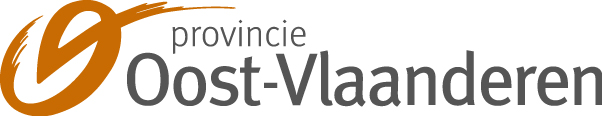 Aanvraag van een subsidie voor de impactgedreven (her)starterAanvraag van een subsidie voor de impactgedreven (her)starterDeputatie van de Provincie Oost-Vlaanderenp.a. team EconomieGouvernementstraat 1
9000 Gent tel.: 09 267 86 84e-mail: economie@oost-vlaanderen.be Deputatie van de Provincie Oost-Vlaanderenp.a. team EconomieGouvernementstraat 1
9000 Gent tel.: 09 267 86 84e-mail: economie@oost-vlaanderen.be In te vullen door de 
behandelende afdelingontvangstdatumIn te vullen door de 
behandelende afdelingontvangstdatumDeputatie van de Provincie Oost-Vlaanderenp.a. team EconomieGouvernementstraat 1
9000 Gent tel.: 09 267 86 84e-mail: economie@oost-vlaanderen.be Deputatie van de Provincie Oost-Vlaanderenp.a. team EconomieGouvernementstraat 1
9000 Gent tel.: 09 267 86 84e-mail: economie@oost-vlaanderen.be Deputatie van de Provincie Oost-Vlaanderenp.a. team EconomieGouvernementstraat 1
9000 Gent tel.: 09 267 86 84e-mail: economie@oost-vlaanderen.be Deputatie van de Provincie Oost-Vlaanderenp.a. team EconomieGouvernementstraat 1
9000 Gent tel.: 09 267 86 84e-mail: economie@oost-vlaanderen.be Welke regelgeving ligt aan de grondslag van dit formulier? Dit formulier is een toepassing van het Reglement van 16 juni 2021 met betrekking tot de toekenning van subsidies aan de impactgedreven (her)starter.Welke regelgeving ligt aan de grondslag van dit formulier? Dit formulier is een toepassing van het Reglement van 16 juni 2021 met betrekking tot de toekenning van subsidies aan de impactgedreven (her)starter.Welke regelgeving ligt aan de grondslag van dit formulier? Dit formulier is een toepassing van het Reglement van 16 juni 2021 met betrekking tot de toekenning van subsidies aan de impactgedreven (her)starter.Welke regelgeving ligt aan de grondslag van dit formulier? Dit formulier is een toepassing van het Reglement van 16 juni 2021 met betrekking tot de toekenning van subsidies aan de impactgedreven (her)starter.Welke regelgeving ligt aan de grondslag van dit formulier? Dit formulier is een toepassing van het Reglement van 16 juni 2021 met betrekking tot de toekenning van subsidies aan de impactgedreven (her)starter.Hoe moet je dit formulier terugbezorgen?
Het ingevulde formulier en de bijlagen worden digitaal ingediend via economie@oost-vlaanderen.be.Keek je ook naar de andere provinciale subsidiereglementen waarbinnen jouw project kan passen? (Subsidies Oost-vlaanderen.be)Hoe moet je dit formulier terugbezorgen?
Het ingevulde formulier en de bijlagen worden digitaal ingediend via economie@oost-vlaanderen.be.Keek je ook naar de andere provinciale subsidiereglementen waarbinnen jouw project kan passen? (Subsidies Oost-vlaanderen.be)Hoe moet je dit formulier terugbezorgen?
Het ingevulde formulier en de bijlagen worden digitaal ingediend via economie@oost-vlaanderen.be.Keek je ook naar de andere provinciale subsidiereglementen waarbinnen jouw project kan passen? (Subsidies Oost-vlaanderen.be)Hoe moet je dit formulier terugbezorgen?
Het ingevulde formulier en de bijlagen worden digitaal ingediend via economie@oost-vlaanderen.be.Keek je ook naar de andere provinciale subsidiereglementen waarbinnen jouw project kan passen? (Subsidies Oost-vlaanderen.be)Hoe moet je dit formulier terugbezorgen?
Het ingevulde formulier en de bijlagen worden digitaal ingediend via economie@oost-vlaanderen.be.Keek je ook naar de andere provinciale subsidiereglementen waarbinnen jouw project kan passen? (Subsidies Oost-vlaanderen.be)Gegevens van de aanvragerGegevens van de aanvragerGegevens van de aanvragerGegevens van de aanvragerGegevens van de aanvrager1Vul hieronder de gegevens van de aanvrager inVul hieronder de gegevens van de aanvrager inVul hieronder de gegevens van de aanvrager inVul hieronder de gegevens van de aanvrager inVul hieronder de gegevens van de aanvrager innaam (her)starterjuridisch statuutstraat en nummerpostnummer en gemeentenaam contactpersoonfunctie telefoonnummerGSMe-mailadresondernemingsnummer ..IBANIBANBICBICBICop naam vanop naam vanop naam vanWebsite (indien van toepassing)Website (indien van toepassing)VVKruis aan:*2 Geef de datum van officiële aansluiting sociaal statuut der zelfstandigen’ /inschrijving kruispuntbank van ondernemingen 
(je mag niet langer dan 2 jaar zelfstandige in hoofd- of bijberoep zijn. Als herstarter moet je na een onderbreking van minstens 1 jaar opnieuw onderworpen zijn aan het sociaal statuut van zelfstandige in hoofdberoep en dit voor minder dan 2 jaar)Was dit uw eerste aansluiting?3 (Enkel in te vullen indien je als aanvrager je beroep uitoefent via de juridische vorm van een vennootschap). 
Ben je als aanvrager zaakvoerder / hoofdaandeelhouder in de vennootschap? □ Ja. Voeg een uittreksel uit het aandelenregister van de vennootschap bij de aanvraag en vul de gegevens van de onderneming in.□ Nee. Je komt niet in aanmerking voor een subsidie.5. Welke omzet zal gerealiseerd worden? En wat is de rendabiliteit? (Staat de opbrengst in verhouding tot het risico, de inspanningen en de ingezette middelen?8. Hoe zal je product of dienst bijdragen tot de oplossing van deze maatschappelijke uitdaging? 9. Geef een gedetailleerd overzicht en raming van de kosten waarvoor een subsidie gevraagd wordt
Volgende kosten komen in aanmerking voor subsidiëring: kosten voor vorming, advies en begeleiding, investering en deelname aan beurzen en netwerkevenementen. De kosten hebben betrekking op een periode van maximaal 24 maanden lopende vanaf de goedkeuring van de aanvraag zoals omschreven in artikel 5 van het provinciaal reglement.9. Geef een gedetailleerd overzicht en raming van de kosten waarvoor een subsidie gevraagd wordt
Volgende kosten komen in aanmerking voor subsidiëring: kosten voor vorming, advies en begeleiding, investering en deelname aan beurzen en netwerkevenementen. De kosten hebben betrekking op een periode van maximaal 24 maanden lopende vanaf de goedkeuring van de aanvraag zoals omschreven in artikel 5 van het provinciaal reglement.9. Geef een gedetailleerd overzicht en raming van de kosten waarvoor een subsidie gevraagd wordt
Volgende kosten komen in aanmerking voor subsidiëring: kosten voor vorming, advies en begeleiding, investering en deelname aan beurzen en netwerkevenementen. De kosten hebben betrekking op een periode van maximaal 24 maanden lopende vanaf de goedkeuring van de aanvraag zoals omschreven in artikel 5 van het provinciaal reglement.Investering: de subsidie voor de investeringskost kan maximum 50% bedragen van de toegekende subsidie en dit voor een maximumbedrag van 2000 euroVerplicht bij te voegen stukken Verplicht bij te voegen stukken Het bewijs van aansluiting sociaal statuut der zelfstandigen / inschrijving in de Kruispuntbank voor ondernemers met ondernemingsnummer, of het bewijs van vrijstelling van inschrijving in de KruispuntbankEen aansluitingsattest van de sociale verzekeringskasHet ondernemersplan waaruit blijkt wat, hoe en op welk domein de ondernemer impact wil genereren Een ondertekende verklaring op eer waaruit blijkt dat de de-minimisdrempel van 200 000 EUR over de laatste drie belastingjaren (het lopende jaar en de 2 voorafgaande belastingjaren) niet wordt overgeschreven in geval van toekenning van de provinciale steun.OndertekeningOndertekeningOndertekeningOndertekeningOndertekeningOndertekeningOndertekeningOndertekeningOndertekeningOndertekeningOndertekeningOndertekeningOndertekening23Vul onderstaande verklaring in.Ik bevestig dat alle gegevens in dit formulier naar waarheid zijn ingevuld.Vul onderstaande verklaring in.Ik bevestig dat alle gegevens in dit formulier naar waarheid zijn ingevuld.Vul onderstaande verklaring in.Ik bevestig dat alle gegevens in dit formulier naar waarheid zijn ingevuld.Vul onderstaande verklaring in.Ik bevestig dat alle gegevens in dit formulier naar waarheid zijn ingevuld.Vul onderstaande verklaring in.Ik bevestig dat alle gegevens in dit formulier naar waarheid zijn ingevuld.Vul onderstaande verklaring in.Ik bevestig dat alle gegevens in dit formulier naar waarheid zijn ingevuld.Vul onderstaande verklaring in.Ik bevestig dat alle gegevens in dit formulier naar waarheid zijn ingevuld.Vul onderstaande verklaring in.Ik bevestig dat alle gegevens in dit formulier naar waarheid zijn ingevuld.Vul onderstaande verklaring in.Ik bevestig dat alle gegevens in dit formulier naar waarheid zijn ingevuld.Vul onderstaande verklaring in.Ik bevestig dat alle gegevens in dit formulier naar waarheid zijn ingevuld.Vul onderstaande verklaring in.Ik bevestig dat alle gegevens in dit formulier naar waarheid zijn ingevuld.Vul onderstaande verklaring in.Ik bevestig dat alle gegevens in dit formulier naar waarheid zijn ingevuld.Vul onderstaande verklaring in.Ik bevestig dat alle gegevens in dit formulier naar waarheid zijn ingevuld.datum dagmaandjaarhandtekeningvoornaam en naam functie 